PREDSEDA NÁRODNEJ RADY SLOVENSKEJ REPUBLIKYČíslo: CRD-1263/2019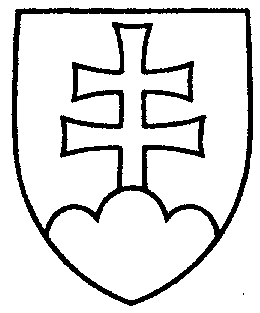 1620ROZHODNUTIEPREDSEDU NÁRODNEJ RADY SLOVENSKEJ REPUBLIKYz 3. júna 2019o pridelení návrhu zákona, podaného poslancami Národnej rady Slovenskej republiky na prerokovanie výborom Národnej rady Slovenskej republiky	N a v r h u j e m	Národnej rade Slovenskej republiky	A.  p r i d e l i ť	návrh poslancov Národnej rady Slovenskej republiky Mariana KOTLEBU, Milana UHRÍKA, Martina BELUSKÉHO a Jána KECSKÉSA na vydanie  zákona, ktorým sa mení a dopĺňa zákon č. 561/2007 Z. z. o investičnej pomoci a o zmene a doplnení niektorých zákonov v znení neskorších predpisov (tlač 1529), doručený 31. mája 2019	na prerokovanie	Ústavnoprávnemu výboru Národnej rady Slovenskej republiky	Výboru Národnej rady Slovenskej republiky pre financie a rozpočet a	Výboru Národnej rady Slovenskej republiky pre hospodárske záležitosti;	B.  u r č i ť	a) k návrhu zákona ako gestorský Výbor Národnej rady Slovenskej republiky pre hospodárske záležitosti,	 b) lehotu na prerokovanie návrhu zákona v druhom čítaní vo výboroch 
do 6. septembra 2019 a v gestorskom výbore do 9. septembra 2019.Andrej   D a n k o   v. r.